03.06, środaDrodzy uczniowie klas IWszyscy chętni, którzy chcą się dowiedzieć, co mam do powiedzenia uczniom, którzy czytają dużo książek, powinni odgadnąć hasło z dzisiejszej krzyżówki. Aby, jednak móc odczytać to hasło, musicie najpierw odgadnąć, jakie zwierzęta ukryły się w podanych  wyrazach. Mam nadzieję, że jesteście ciekawi tego zadania i bez trudu je rozwiążecie. Powodzenia!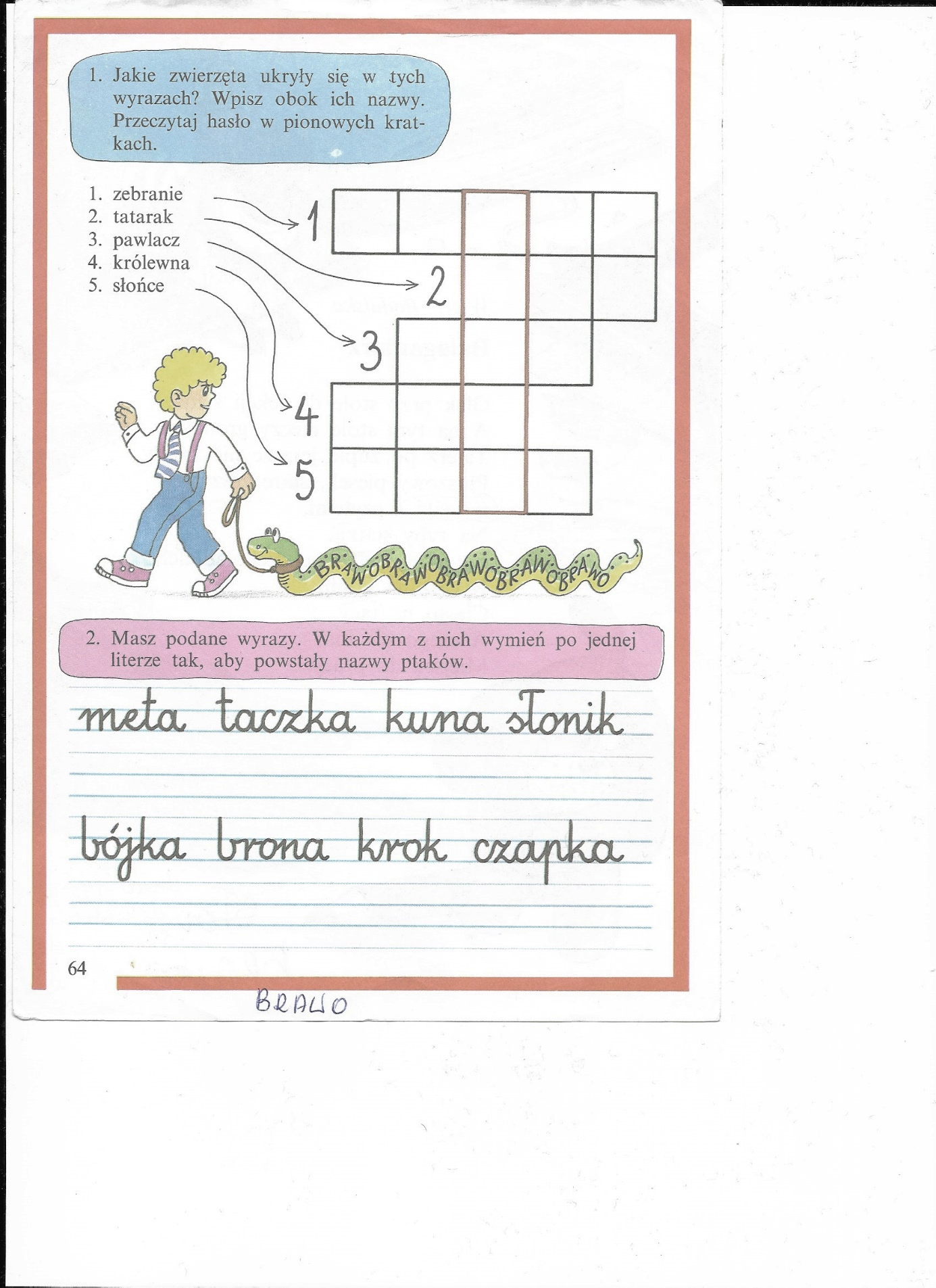 Pozdrawiam Was bardzo serdecznieNauczyciel bibliotekarz